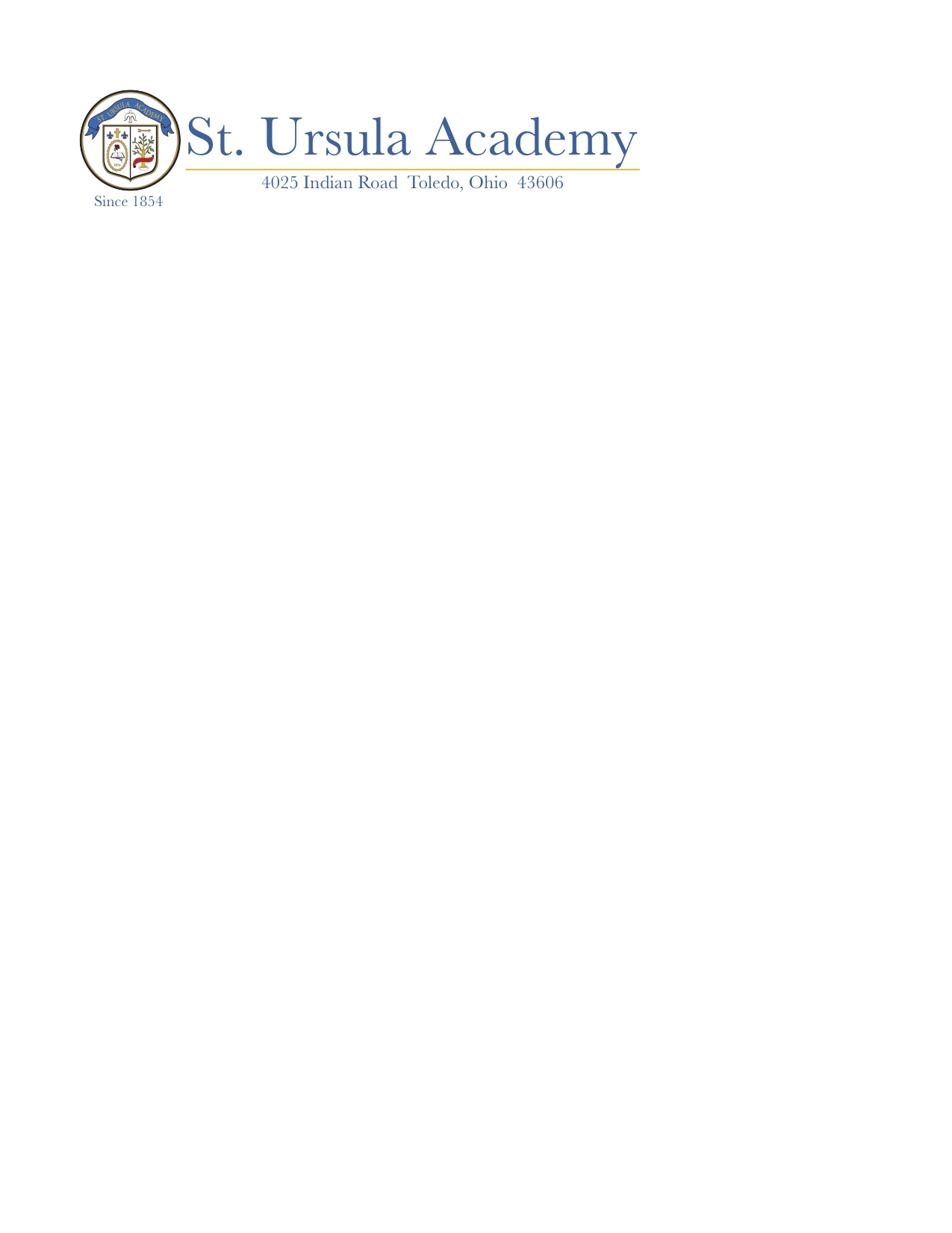 Job Title:		Intervention SpecialistReports to:		PrincipalStatus:			Full Time; 10 monthsUpdated:		December 10, 2017Position Purpose:St. Ursula Academy’s Intervention Specialist develops and provides personalized instruction and support for students with and/or without disabilities.  The Intervention Specialist is responsible for coordinating and communicating with students, teachers, parents, The Learning Commons, counseling staff, as well as public school districts.  The Intervention Specialist embraces SUA’s Catholic identity and single-sex education.MissionFounded in the Ursuline tradition and rooted in the Catholic faith, St. Ursula Academy educates each young woman, transforming her through intellectual inquiry, personal growth, spiritual formation, and compassionate service, empowering her to lead confidently in a global society.Primary DutiesSupports and promotes the mission, vision, and core values of St. Ursula Academy (SUA)Supports SUA’s Strategic Plan and Ohio Catholic School Accrediting Association (OCSAA) processAdheres to and supports the Employee Manual, Faculty Notebook, and the Student HandbookContributes positively to the collaborative environment of SUACurricular Planning/Teaching and Engaging StudentsAssess students using various forms of assessments to make informed data driven decisions for course selectionsSpearheads the development and implementation of each Individualized Education Program (IEP) or Minor Adjustment Plan (MAP)Provides delivery of specially designed instruction as defined by the IEP and/or MAPMake data informed decisions to provide evidence-based instructional practices for students identified as needing remediationDemonstrates best practices in delivering instruction, using a variety of instructional and strategic methods, and technologies to engage student learningAble to provide a task analysis of content standards to effectively identify gaps in student achievementCreates differentiated lessons designed to meet the needs of all learnersUtilizes the college block to best understand how to serve the studentsManages and orders materials that are necessary for performing job functionsCreates and maintains a safe, orderly environment that is conducive to learningCommunication and CollaborationMaintains records, and communications with parents, teachers, and Student Services TeamWorks collaboratively with faculty, assist in classroom intervention strategiesPossesses the ability to respond effectively to the needs of a diverse and demanding student/parent populationEstablishes and maintains open communication through parent conferences, including students, administration, and teacher meetings as needed, in order to specifically discuss student progressEffectively relates to students and builds positive relationshipsCommunicates with standardized testing companies to ensure that identified students qualify for any adjustments needed when taking said assessmentsFulfills additional requests and responsibilities as indicated by the Department Chair, the Academic Coordinator, the Junior Academy Program Director, or the PrincipalProfessional DevelopmentPursues actively professional development for institutional and individual goalsSubmits completed Annual Action Plan and Individualized Professional Development PlanMaintains Intervention Specialist licenseAttends all Faculty In-ServicesEducation and ExperienceLicensed Intervention Specialist in the State of OhioKnowledge, Skills, and Abilities:Active listener with excellent interpersonal, oral, and written communication skills Team player with demonstrated ability to work collaborativelyPerson of integrity and maturityHighly organized, creative, and a self-starter with ability to plan for and meet deadlinesDemonstrates patience for working with studentsComputer literate; knowledgeable of Microsoft Office products such as Outlook, Word, Excel, PowerPointBe accessible for meetings before and after normal work hours, as necessaryThe above list of duties is intended to describe the general nature and level of work performed by the incumbent.  It is not to be construed as an exhaustive list of duties performed by the incumbent.Hours:			Full-time salaried position-- 10 monthsRate of Pay:		Commensurate with experienceContact Information:	Please respond via email submitting cover letter, resume, the names of three professional references, and salary requirements by January 8, 2018 to:Kathleen Schrammkschramm@toledosua.orgOnly applications submitted via email will be accepted.